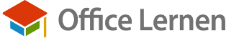 JanuarJanuarJanuarJanuarJanuarJanuarJanuarJanuarKWMoDiMiDoFrSaSo52101234567802910111213141503161718192021220423242526272829053031FebruarFebruarFebruarFebruarFebruarFebruarFebruarFebruarKWMoDiMiDoFrSaSo051234506678910111207131415161718190820212223242526092728AprilAprilAprilAprilAprilAprilAprilAprilKWMoDiMiDoFrSaSo1312143456789151011121314151616171819202122231724252627282930MärzMärzMärzMärzMärzMärzMärzMärzKWMoDiMiDoFrSaSo091234510678910111211131415161718191220212223242526132728293031MaiMaiMaiMaiMaiMaiMaiMaiKWMoDiMiDoFrSaSo181234567198910111213142015161718192021212223242526272822293031JuniJuniJuniJuniJuniJuniJuniJuniKWMoDiMiDoFrSaSo2212342356789101124121314151617182519202122232425262627282930August August August August August August August August KWMoDiMiDoFrSaSo311234563278910111213331415161718192034212223242526273528293031Juli Juli Juli Juli Juli Juli Juli Juli KWMoDiMiDoFrSaSo26122734567892810111213141516291718192021222330242526272829303131September September September September September September September September KWMoDiMiDoFrSaSo3512336456789103711121314151617381819202122232439252627282930Dezember Dezember Dezember Dezember Dezember Dezember Dezember Dezember KWMoDiMiDoFrSaSo481234945678910501112131415161751181920212223245225262728293031November November November November November November November November KWMoDiMiDoFrSaSo4412345456789101112461314151617181947202122232425264827282930Oktober Oktober Oktober Oktober Oktober Oktober Oktober Oktober KWMoDiMiDoFrSaSo39140234567841910111213141542161718192021224323242526272829443031